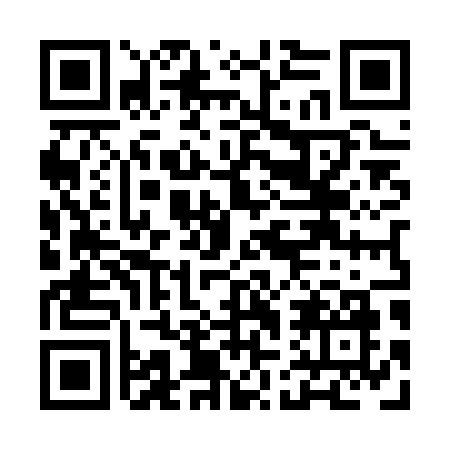 Prayer times for Dundee Centre, Quebec, CanadaMon 1 Jul 2024 - Wed 31 Jul 2024High Latitude Method: Angle Based RulePrayer Calculation Method: Islamic Society of North AmericaAsar Calculation Method: HanafiPrayer times provided by https://www.salahtimes.comDateDayFajrSunriseDhuhrAsrMaghribIsha1Mon3:205:151:026:248:4810:432Tue3:215:161:026:248:4810:433Wed3:225:161:026:248:4810:424Thu3:235:171:026:248:4710:415Fri3:245:181:026:248:4710:416Sat3:255:181:036:238:4710:407Sun3:265:191:036:238:4610:398Mon3:275:201:036:238:4610:389Tue3:285:211:036:238:4510:3710Wed3:305:211:036:238:4510:3611Thu3:315:221:036:228:4410:3512Fri3:325:231:036:228:4310:3413Sat3:345:241:046:228:4310:3314Sun3:355:251:046:218:4210:3215Mon3:375:261:046:218:4110:3016Tue3:385:271:046:218:4110:2917Wed3:405:281:046:208:4010:2818Thu3:415:291:046:208:3910:2619Fri3:435:301:046:198:3810:2520Sat3:445:311:046:198:3710:2321Sun3:465:321:046:188:3610:2222Mon3:475:331:046:188:3510:2023Tue3:495:341:046:178:3410:1924Wed3:515:351:046:178:3310:1725Thu3:525:361:046:168:3210:1526Fri3:545:371:046:168:3110:1427Sat3:565:381:046:158:3010:1228Sun3:575:391:046:148:2910:1029Mon3:595:401:046:138:2710:0830Tue4:015:411:046:138:2610:0731Wed4:025:431:046:128:2510:05